EVENTOS ENERO 2022ENTREGA DE JUGUETES Y DESPENSAS A LAS COMUNIDADES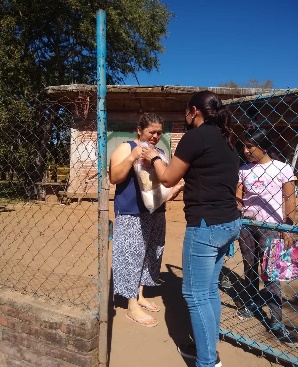 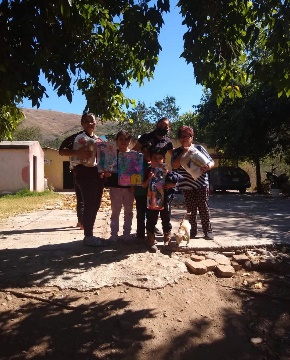 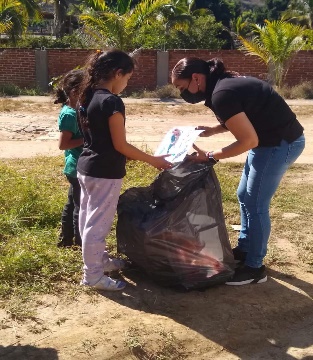 ENTREGAD DE COBIJAS A BENEFICIARIOS DEL COMEDOR ASISTENCIAL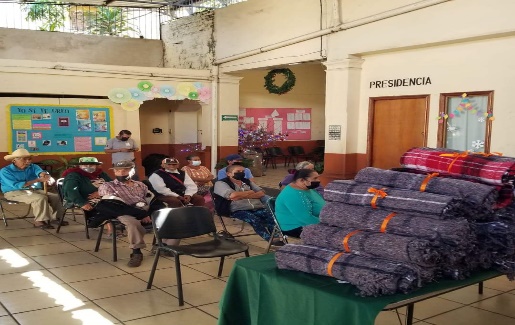 SE REGALARON 4 TONELADAS DE JITMOMATE A COMUNIDADES, COMEDORES COMUNITARIOS Y POBLACION EN GENERAL 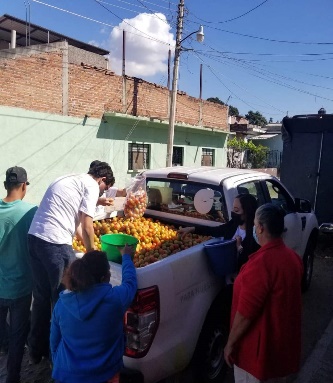 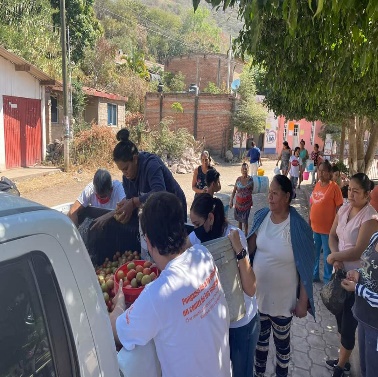 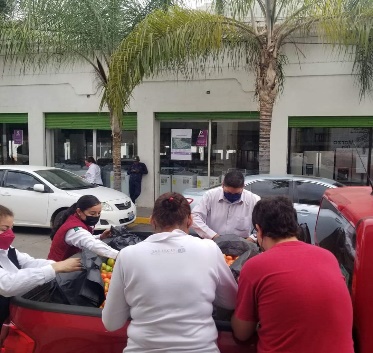 